SPO – DEDIŠČINAOdprite povezavo: https://youtu.be/y7wmYMGlo2cUčbenik, str. 50, 51 – Preberite in odgovorite. Odgovore zapišite v zvezek.Kaj je to dediščina?Kaj sodi pod kulturno dediščino?
Kaj sodi pod naravno dediščino?Poimenuj muzeje, ki jih boš obiskal/a virtualno. Povezave so navedene spodaj. Kaj ste videli v posameznem muzeju? Narišite v dnevnik, kaj vam je bilo najbolj všeč.Ali je tudi v vašem kraju oz. bližini kakšen muzej? Ste ga že obiskali? Kaj ste videli v njem?Prijetno virtualno potovanje po muzejih želim. Upam, da vam bo všeč.https://www.tms.si/2020/03/17/vabimo-vas-na-ogled-spletnih-zbirk/https://www.nms.si/si/razstave/virtualne-razstave/prazgodovinski-zakladihttps://www.etno-muzej.si/slhttps://www.etno-muzej.si/sl/digitalne-zbirke/ljudska-glasbilaKaj pomeni etnološki spomenik?Etnološki spomeniki so območja, stavbe, skupine stavb, predmeti vsakdanje rabe in oblikovani izdelki, ki izpričujejo način življenja in dela naših prednikov;Pa še to…v ponedeljek vam pošljem gradivo za reševanje nalog v DZ 4/34, 35 ter za časovni trak. Do takrat pa rešite Ponovim v DZ 4/41, 42.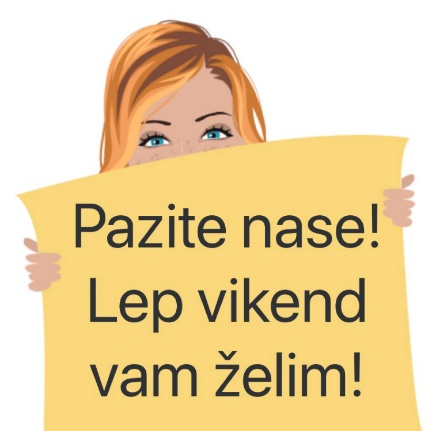 